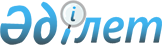 "Ішкі істер органдарының қызметкерлерін қызметтік тұрғынжаймен қамтамасыз ету, тұрғын үй төлемдерінің мөлшерін есептеу, оларды тағайындау, қайта есептеу, жүзеге асыру, тоқтату, тоқтата тұру және қайта бастау қағидаларын, сондай-ақ тұрғын үй төлемдерін алуға құқығы бар ішкі істер органдарының қызметкерлері лауазымдарының санаттарын бекіту туралы" Қазақстан Республикасы Үкіметінің 2021 жылғы 5 тамыздағы № 524 қаулысына өзгерістер енгізу туралыҚазақстан Республикасы Үкіметінің 2022 жылғы 6 қыркүйектегі № 650 қаулысы.
      ЗҚАИ-ның ескертпесі!      
      Осы қаулы 01.07. 2022 ж. бастап қолданысқа енгізіледі
      Қазақстан Республикасының Үкіметі ҚАУЛЫ ЕТЕДІ: 
      1. "Ішкі істер органдарының қызметкерлерін қызметтік тұрғынжаймен қамтамасыз ету, тұрғын үй төлемдерінің мөлшерін есептеу, оларды тағайындау, қайта есептеу, жүзеге асыру, тоқтату, тоқтата тұру және қайта бастау қағидаларын, сондай-ақ тұрғын үй төлемдерін алуға құқығы бар ішкі істер органдарының қызметкерлері лауазымдарының санаттарын бекіту туралы" Қазақстан Республикасы Үкіметінің 2021 жылғы 5 тамыздағы № 524 қаулысына мынадай өзгерістер енгізілсін:
      көрсетілген қаулымен бекітілген ішкі істер органдарының тұрғын үй төлемдерін алуға құқығы бар қызметкерлері лауазымдарының санаттарында:
      1-тармақтың екінші абзацы мынадай редакцияда жазылсын:
      "Криминалдық полиция департаменті, Ұйымдасқан қылмысқа қарсы күрес департаменті, Экстремизмге қарсы іс-қимыл департаменті, Есірткі қылмысына қарсы іс-қимыл департаменті, Тергеу департаменті, Жедел-криминалистикалық департамент, Өзіндік қауіпсіздік департаменті, "Интерпол" ұлттық орталық бюросы, Жедел басқару орталығы:";
      4-тармақта:
      сегізінші абзац мынадай редакцияда жазылсын:
      "криминалдық полиция, ұйымдасқан қылмысқа қарсы күрес, тергеу, анықтау, жедел-криминалистикалық, экстремизмге қарсы іс-қимыл қызметтері:";
      жиырма сегізінші абзац мынадай редакцияда жазылсын:
      "криминалдық полиция, ұйымдасқан қылмысқа қарсы күрес, есірткі қылмысына қарсы іс-қимыл, экстремизмге қарсы іс-қимыл, тергеу, анықтау, жедел-криминалистикалық, өзіндік қауіпсіздік қызметтері:".
      2. Осы қаулы 2022 жылғы 1 шілдеден бастап қолданысқа енгізіледі және ресми жариялануға тиiс.
					© 2012. Қазақстан Республикасы Әділет министрлігінің «Қазақстан Республикасының Заңнама және құқықтық ақпарат институты» ШЖҚ РМК
				
      Қазақстан РеспубликасыныңПремьер-Министрі 

Ә. Смайылов
